Załącznik nr 7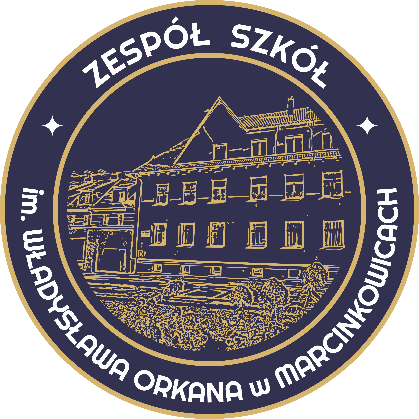                                                                                                                    do Wniosku o przyjęcie do internatu                                                                                                               w Zespole Szkół w Marcinkowicach.....................................................................imię i nazwisko wnioskodawcy – rodzica/ prawnego opiekuna kandydata /kandydata pełnoletniego...................................................................... ......................................................................adres zamieszkania ...................................................................... numer kontaktowy telefonuPOTWIERDZENIE WOLIzamieszkania w internacie w Zespole Szkół w MarcinkowicachPotwierdzam wolę zamieszkania kandydata:………………….…………...…………………                                                                                                                (imię i nazwisko kandydata)numer PESEL kandydata ………………………………………… w internacie, do którego kandydat został zakwalifikowany do przyjęcia.…………………………………………                 ……………………………………………   Miejscowość, data                                                                 podpisy rodziców/prawnych opiekunów                 
                                                                                                   kandydata/ kandydata pełnoletniego
